Символика Забайкальского края    Герб Забайкальского края является официальным государственным символом Забайкальского края.
    В золотом поле четырехугольного, с закругленными углами, заостренного в оконечности щита летящий геральдически влево (вправо от зрителя, стоящего лицом к щиту) повышенный червленый орел с серебряными глазами, клювом и лапами, червленым языком, воздевший и распростерший крылья и держащий в лапах червленый лук тетивой вниз и червленую, с серебряными оперением и наконечником стрелу в пояс. Под сердцем щита – щит исторического герба Забайкальской области, утвержденного 12 апреля 1859 года императором Александром II: «В золотом поле восьмиконечный палисад, червленый с зеленью, сопровождаемый вверху червленою буйволовою головою с серебряными глазами и языком». Щит обрамлен червленой Александровской лентой.
    Щит герба Забайкальской области, частью которой является современная территория Забайкальского края, полностью идентичен щиту утвержденного императором Николаем II 26 апреля 1913 года исторического герба города Читы как административного центра данной территории.
    При исполнении герба Забайкальского края применены два геральдических цвета (финифти): червлень (красный) и зелень (зеленый) и два цвета металла: золото и серебро.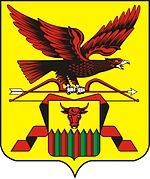  - Червлень – символ мужества и неустрашимости.
 - Зелень – символ надежды, радости и изобилия.
 - Золото – символ богатства и справедливости.
 - Серебро – символ добра и независимости.    Все фигуры, расположенные на гербовом щите края, изображенные в исторической преемственности и геральдических традициях, символизируют дружбу народов, живущих на территории Забайкальского края.    Флаг Забайкальского края является официальным государственным символом Забайкальского края.
    Флаг Забайкальского края представляет собой прямоугольное полотнище, разделенное вилообразно на три части: две горизонтальные полосы одинаковой ширины – верхняя зеленого, нижняя красного цветов; у древка желтый равнобедренный треугольник, высотой, равной половине длины полотнища, основание которого совпадает с краем у древка.
    Отношение ширины флага к его длине 2:3.
    Структура флага находится в стилевом единстве с гербом Забайкальского края. Рисунок флага, его цветовое изображение взяты из элемента палисада, изображенного на щите исторического герба Забайкальской области, утвержденного 12 апреля 1859 года императором Александром II. 
    Цвета флага повторяют основные цвета герба Забайкальского края, символизируя собой природные особенности края: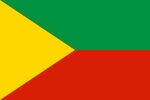     - Желтый – бескрайнюю степь;
    - Зеленый – тайгу, богатый животный мир;
    - Красный – энергосодержащие недра.    На символику цветов флага распространяется также геральдическое значение цветов:    - Желтый – символ богатства и справедливости;
    - Зеленый – символ надежды, радости и изобилия;
    - Красный – символ мужества и неустрашимости. 